ЧЕРКАСЬКА МІСЬКА РАДА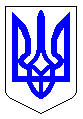 ЧЕРКАСЬКА МІСЬКА РАДАВИКОНАВЧИЙ КОМІТЕТРІШЕННЯВід 08.05.2017 № 339Враховуючи службову записку департаменту управління справами та юридичного забезпечення Черкаської міської ради від 07.02.2018 (вх. № 2067-01-21 від 07.02.2018), а також лист департаменту фінансової політики Черкаської міської ради від 14.02.2018 № 2067-01-21, відповідно до постанови Кабінету міністрів України від 19.04.1993 року № 284 «Про Порядок визначення та відшкодування збитків власникам землі та землекористувачам», керуючись статтями 33, 52, 59 Закону України «Про місцеве самоврядування в Україні», статтями 256, 257 Цивільного кодексу України, рішенням Конституційного Суду України від 16.04.2009 № 7-рп/2009 та враховуючи, що рішення виконавчого комітету Черкаської міської ради від 21.12.2017 № 1346 не виконано, виконавчий комітет Черкаської міської радиВИРІШИВ:   Скасувати рішення виконавчого комітету Черкаської міської ради від 21.12.2017 № 1346 «Про затвердження акту про визначення збитків власнику землі від 01.11.2017 № 36-2017».2.  Контроль за виконанням рішення покласти на директора департаменту архітектури та містобудування Черкаської міської ради Савіна А.О.Міський голова							                     А.В. БондаренкоПро скасування рішення виконавчогокомітету Черкаської міської радивід 21.12.2017 № 1346                                 «Про затвердження акту про визначення збитків власнику землі                 від 01.11.2017 № 36-2017» 